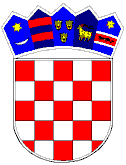 REPUBLIKA HRVATSKAVUKOVARSKO-SRIJEMSKA ŽUPANIJA				OPĆINA TOMPOJEVCIOPĆINSKO VIJEĆEKLASA: 421-02/21-01/URBROJ: 2196/07-02-21-Tompojevci,  28. srpnja 2021. god.											PRIJEDLOGNa temelju članka 10. stavka 3. Zakona o financiranju političkih aktivnosti, izborne promidžbe i referenduma („Narodne novine“, broj 29/19 i 98/19)  i članka 29. Statuta Općine Tompojevci („Službeni vjesnik“ Vukovarsko-srijemske županije br. 04/21),  Općinsko vijeće Općine Tompojevci na 2.  sjednici održanoj ______ 2021. godine, donijelo je:O D L U K Uo raspoređivanju sredstava za financiranje političkih stranaka i članova izabranih s liste grupe birača zastupljenih u Općinskom vijeću Općine Tompojevci za razdoblje lipanj – prosinac 2021. godineČlanak 1.Ovom Odlukom raspoređuju se sredstva za financiranje političkih stranaka i članova izabranih s liste grupe birača ( u daljnjem tekstu: nezavisni vijećnici) zastupljenih u Općinskom  vijeću Općine Tompojevci (u daljnjem tekstu: Općinsko vijeće) za razdoblje lipanj – prosinac 2021. godine, koja su osigurana u Proračunu Općine Tompojevci za 2021. godinu. Članak 2.Za svakog člana Općinskog vijeća utvrđuje se jednaki iznos sredstava, a pojedinoj političkoj stranci pripadaju sredstva razmjerno broju njenih članova Općinskog vijeća prema konačnim rezultatima izbora.Za svakog izabranog člana Općinskog vijeća podzastupljenog spola, političkim strankama, odnosno nezavisnim vijećnicima pripada pravo na naknadu u visini od 10% iznosa predviđenog po svakom članu Općinskog vijeća.Članak 3.Za svakog člana Općinskog vijeća utvrđuje se mjesečni iznos sredstava od 83,33 kune. Za svakog člana Općinskog vijeća podzastupljenog spola utvrđuje se mjesečna naknada u iznosu od 91,66 kuna. U Općinskom vijeću Općine Tompojevci podzastupljen je ženski spol.Članak 4.Političkim strankama i nezavisnim vijećnicima zastupljenim u Općinskom  vijeću raspoređuju se sredstva osigurana u Proračunu Općine Tompojevci za 2021. godinu na način utvrđen u članku 2. ove Odluke u mjesečnim iznosima kako slijedi: - Hrvatskoj demokratskoj zajednici – HDZ ( 4 člana, od toga 3 muškarca i jedna žena) -  341,65 kn- Hrvatskoj konzervativnoj stranci – HKS (1 član) – 83,33 kn - Nezavisnim vijećnicima: - Tomislav Panenić  - 83,33 kn-  Amalija Lovrić – 91,66 kn-  Robert Mesaroš – 83,33 kn-  Zlatko Potočki -  83,33 knČlanak 5.Sredstva iz članka 4. ove Odluke, doznačuju se na žiro račun  političkih stranaka, odnosno na poseban račun nezavisnih vijećnika, tromjesečno u jednakim iznosima, odnosno ako se početak mandata ne poklapa s početkom ili završetkom tromjesečja, u tom će se tromjesečju, isplatiti iznos razmjeran broju dana trajanja mandat.Članak 6.Na temelju konačnih rezultata izbora članova Općinkog vijeća Općine Tompojevci provedenih 16. svibnja 2021. godine (KLASA: 013-01/21-01/1, URBROJ: 2196/07-04-21-38, od 19. svibnja 2021. godine) utvrđeno je da u Općinskom vijeću Općine Tompojevci nije osigurana odgovarajuća zastupljenost pripadnika srpske nacionalne manjine, te se broj članova Općinskog vijeća povećava se za 1 mjesto. Na temelju članka 107. stavka 3. Zakona o lokalnim izborima (NN br. 144/12, 121/16, 98/19, 42/20 i 37/21)  raspisat će se dopunski izbori za člana Općinskog vijeća Općine Tompojevci iz reda pripadnika srpske nacionalne manjine, a po objavi konačnih rezltata  izbora novoizabrani član Općinskog vijeća ima pravo na naknadu sukladno odredbama ove Odluke.Članak 7.Ova Odluka stupa na snagu osmoga dana od dana objave u "Službenim vjesniku" Vukovarsko-srijemske županije.									Predsjednik Općinskog vijeća										Ivan Štefanac